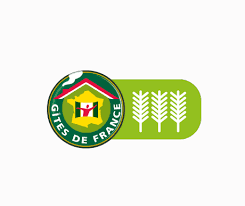 CONTRAT DE RESERVATION 2024Propriétaire :La Clé des Champs
Karine et Eric Meissonnier
Bébulon
48200 St Pierre le Vieux
04.66.31.78.08. / 06.72.75.59.37.
lacledeschamps48@free.fr
www.lacledeschamps48.fr
Hébergement N°48G651200, classé 3 épisClient :NOM						PRENOMAdresseCode Postal			Commune
PaysTéléphone					mail Composition de la famille : 	………………adulte(s)
				                  enfant(s) de 3 à 17 ans inclus
				                  enfant(s) de moins de 3 ans. Lit bébé oui / nonDate du séjour du ……………………… entre 17h et 20 h au …………………………… avant 10h
Heure approximative d’arrivée : ……………….. Merci de nous avertir en cas d’arrivée après 20h.Prix des chambres / nuit (petit déjeuner compris) 
1 personne = 48 €
2 personnes = 60 €
Personne supplémentaire = 18 €
Taxe de séjour = 0.30 €/adulte/nuit (à régler sur place et reversée par le propriétaire au Trésor Public)Cette réservation prendra effet si nous recevons 1 exemplaire du présent contrat daté et signé et 1 acompte de 25 % du prix total du séjour à régler par chèque bancaire ou virement.Paiements acceptés : espèces, chèque bancaire, virement, ANCV, chèques cadeaux Gîtes de France. Pas de CB.
Animaux non admis.
En cas d’annulation de votre part (maladie, décès du conjoint, d’un ascendant ou descendant), l’acompte pourra vous être restitué sur présentation d’un justificatif. En cas d’annulation sans raison valable, aucun remboursement ne pourra être effectué.DateSignature du client (précédée de la mention « lu et approuvé »)